                      Gift Aid Declaration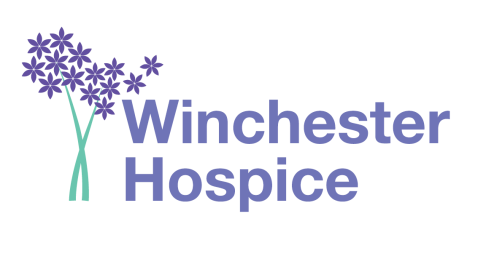 On behalf of the entire team here at Winchester Hospice, we would like to thank you for your generous donation to the charity. Your donation will help Winchester Hospice to continue providing palliative and end of life care to those with life-limiting illness in and around Winchester.And you can make your donation go even further by selecting Gift Aid.In order to Gift Aid your donation, you must tick the box below:I want to Gift Aid my donation of £_______ and any donations I make in the 
           future or have made in the past four years to:                                                           Winchester Hospice Fundraising CharityI can confirm that I am a UK taxpayer and understand that if I pay less Income Tax and/or Capital Gains Tax than the amount of Gift Aid claimed on all my donations in that tax year, it is my responsibility to pay any difference.My detailsTitle____________________ First Name__________________________________Surname____________________________________________________________Full Home Address_______________________________________________________________________________________________________________________Postcode ___________________________Email:_______________________________  Phone  ________________________Signature ____________________________  Date __________________________

         I wish to receive regular updates from Winchester Hospice  